CENTRO DE EDUCAÇÃO INFANTIL “PINGO DE OURO”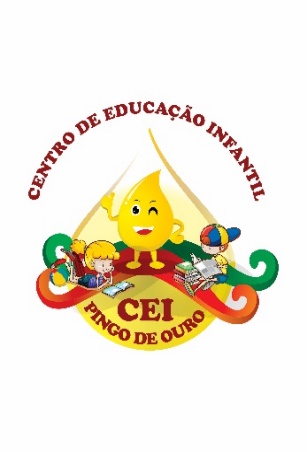 CAMPINA DA ALEGRIA / VARGEM BONITA SCRUA CEREJEIRA S/N FONE: 49-3456-13-67EMAIL – ceipingodeouro@yahoo.comPROFESSORA: ELISANDRA CARVALHO DA SILVAALUNO:SEMANA:  17 A 21  DE AGOSTO    2020                  OLÁ MEUS PEQUENOS TUDO BEM COM VOCÊS? AQUI ESTÃO AS ATIVIDADES PARA QUE VOCÊS REALIZEM DURANTE ESTÁ SEMANA.1 – COMPLETE COM A LETRA QUE ESTÁ FALTANDO PARA FORMAR A PALAVRA, DEPOIS PODE COLORIR OS DESENHOS. AJUDE SEU FILHO(A) A LER E ENTENDER QUE ESTA FALTANDO LETRA NA PALAVRA. 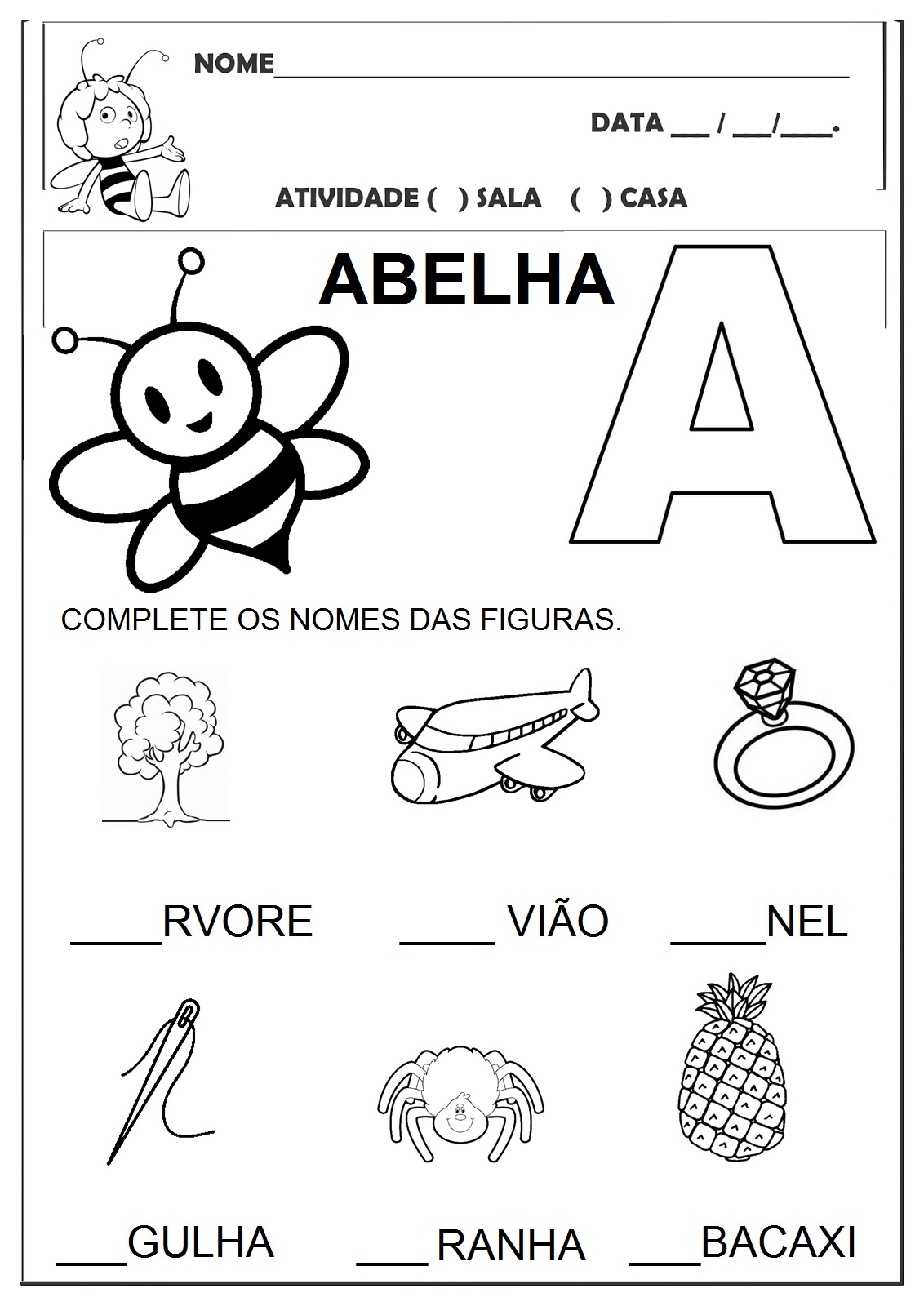 2- NO SEU CADERNO ESCREVA ALGUMAS LINHAS COM A LETRINHA A PARA APRENDER O TRAÇADO.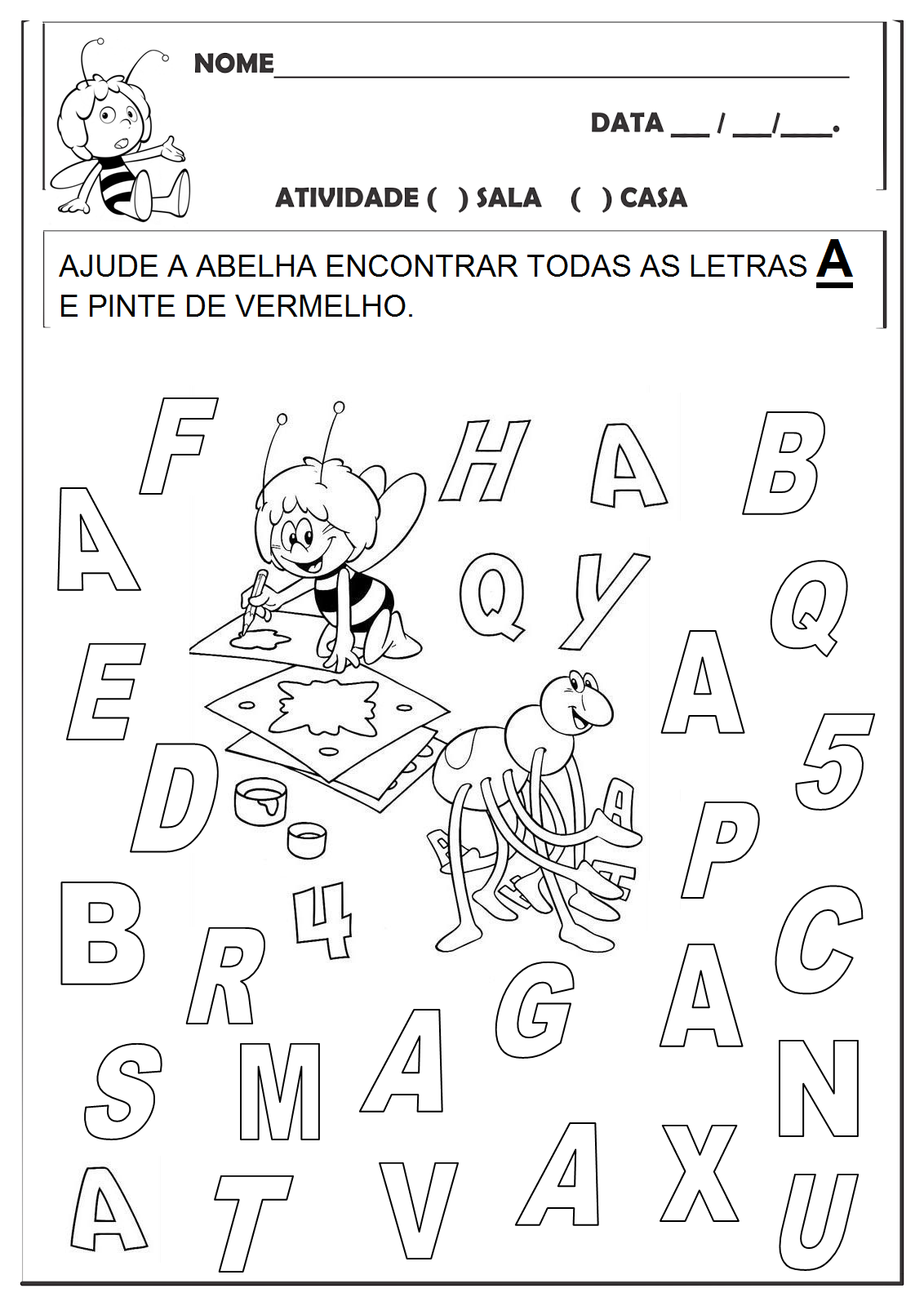 3- DEIXE SEU DESENHO BEM COLORIDO DEPOIS RECORTE A TIRA DE DESENHOS LÁ DE BAIXO PARA COMPLETAR A SEQUÊNCIA. SÓ PODE RECORTAR A ÚLTIMA TIRA DE DESENHOS. 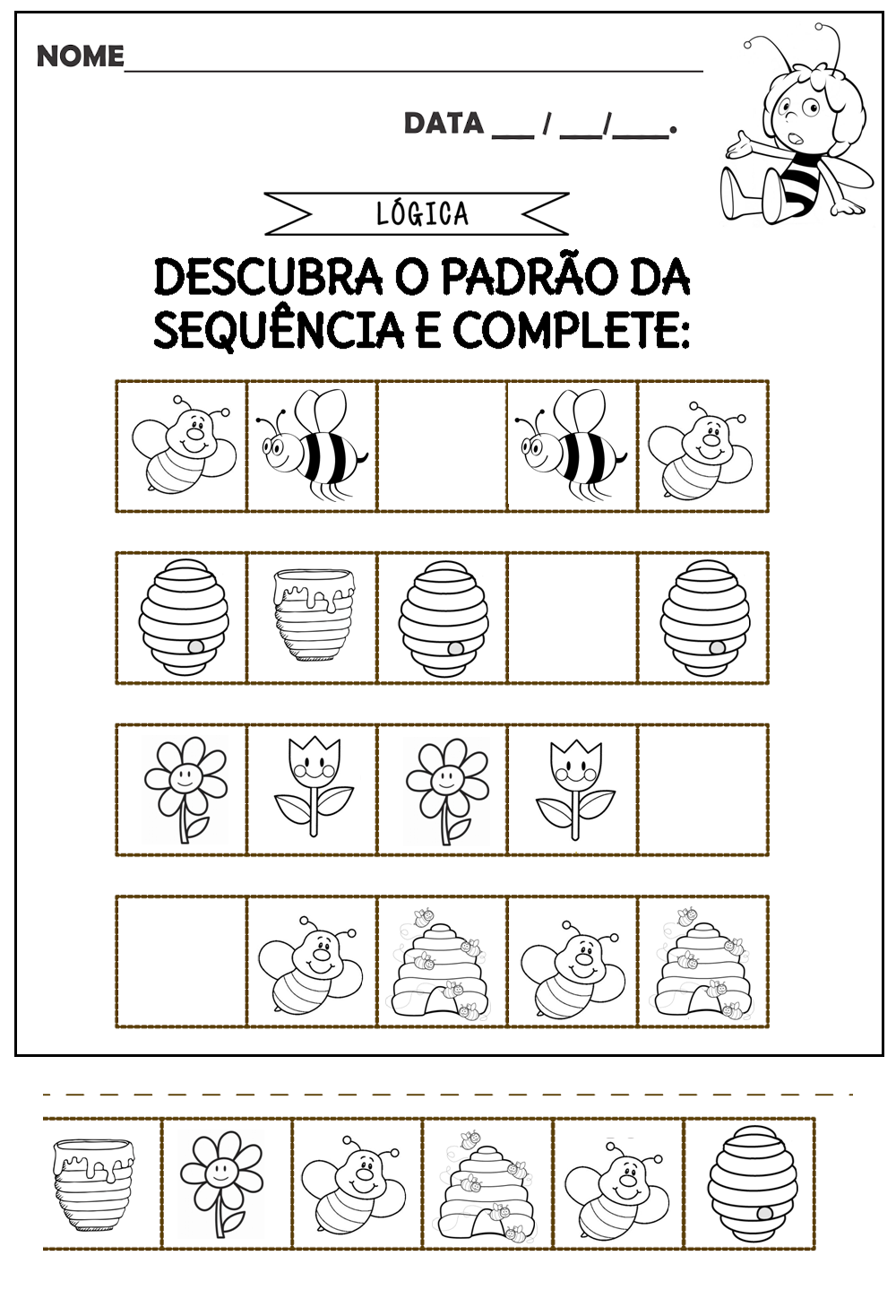 ATIVIDADE 4 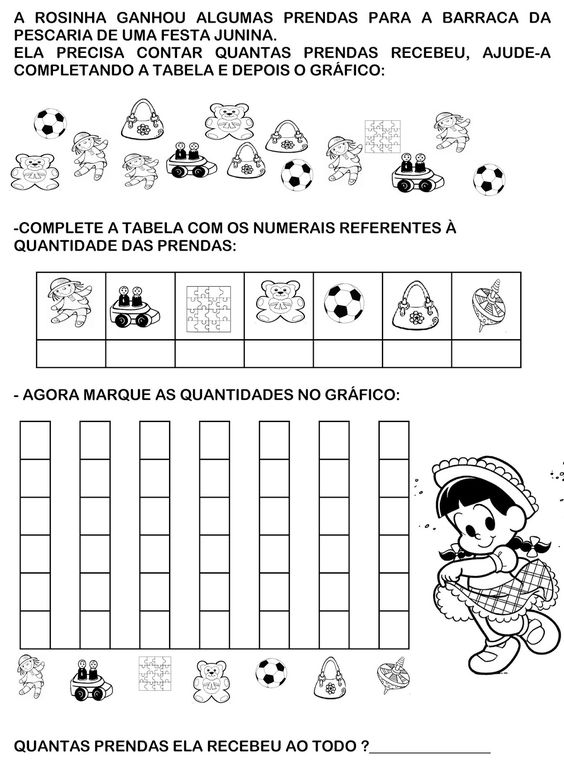 ESTAREI ENVIANDO SUGESTÕES DE JOGOS NO WHATSAPP PARA REALIZAREM COM SEU FILHO(A).NÃO ESQUEÇAM DE REGISTRAR TODAS AS ATIVIDAES E ENVIAR PARA A PROFESSORA.QUALQUER DÚVIDA É SÓ ME CHAMAR, ESTAREI À DISPOSIÇÃO.ABRAÇOS DA PROFESSORA ELISANDRA E UMA ÓTIMA SEMANA A TODOS!